                                            LIITUMISAVALDUS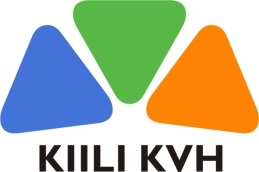 Soovin liituda Kiili valla     ja/või   Kinnistu / kinnistu omaniku andmedKinnistu / kinnistu omaniku andmedKinnistu aadressKinnistu katastri nrOmanikIsikukood/registrikoodKontaktaadressTelefonE-posti aadressKinnistu pindalaVarem liitunud ühisveevärgi ja/või –kanalisatsiooniga MärkusedKavandatava ehitise andmedKavandatava ehitise andmedEhitise tüüpProjekteeritud vooluhulk (l/s)Täiendavad andmedEhitise torustiku ühendamine Ehitise torustiku ühendamine ProjekteerijaOrienteeruv ühendamise aegEhitajaTäiendavad andmedAvaldusele lisatudKinnistu plaan olemasolevate tehnovõrkudega (M 1:500)  Liitumislepingut soovin allkirjastadaKuupäevAllkiri